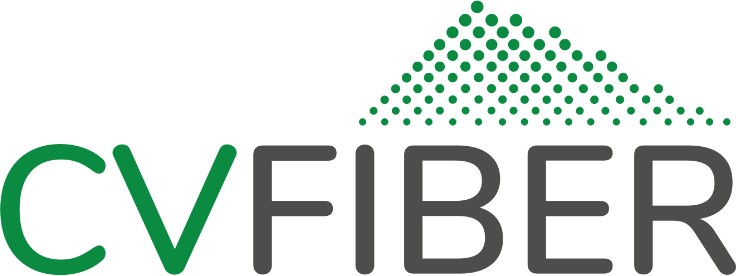 AgendaApril 11th, 2022 Special Executive Committee MeetingOnline Meeting Public Access: https://cvfiber.net/mtg/executiveOr by phone:(689) 206-9353 (access code 298-245-862#)6:30pmTimes are advisory only. Agenda items may be discussed earlier or later than indicated.802.552.3088 | info@cvfiber.net | https://facebook.com/CVFiber | http://cvfiber.netProviding Central Vermont residents, businesses, and civic institutions with universal access to a reliable, secure, locally-owned and -governed communications network able to grow to meet future community needs.Barre City • Barre Town • Berlin • Cabot • Calais • Duxbury • East Montpelier • Elmore • Marshfield • MiddlesexMontpelier • Moretown • Northfield • Orange • Plainfield • Roxbury • Washington • Waterbury • Williamstown • Woodbury • Worcester6:30Meeting call to order (start recording)6:32Additions or changes to the agenda6:35Public comment6:40Construction Grant Eligibility Application[no action expected]6:502022/23 Construction Sequencing[action expected]7:20NRTC Contracting Update[action expected]7:45Adjourn